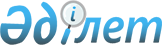 "О внесении изменения в приказ Министра науки и высшего образования Республики Казахстан от 2 июня 2023 года № 250 "О распределении стипендии Президента Республики Казахстан на 2023 год"Приказ и.о. Министра науки и высшего образования Республики Казахстан от 6 декабря 2023 года № 614. Зарегистрирован в Министерстве юстиции Республики Казахстан 7 декабря 2023 года № 33735
      ПРИКАЗЫВАЮ:
      1. Внести в приказ Министра науки и высшего образования Республики Казахстан от 2 июня 2023 года № 250 "О распределении стипендии Президента Республики Казахстан на 2023 год" (зарегистрирован в Реестре государственной регистрации нормативных правовых актов под № 32683) следующее изменение:
      Распределение стипендии Президента Республики Казахстан между министерствами на 2023 год, утвержденное указанным приказом, изложить в новой редакции согласно приложению к настоящему приказу.
      2. Комитету высшего и послевузовского образования Министерства науки и высшего образования Республики Казахстан в установленном законодательством Республики Казахстан порядке обеспечить государственную регистрацию настоящего приказа в Министерстве юстиции Республики Казахстан и его размещение на интернет-ресурсе Министерства науки и высшего образования Республики Казахстан.
      3. Контроль за исполнением настоящего приказа возложить на курирующего вице-министра науки и высшего образования Республики Казахстан.
      4. Настоящий приказ вводится в действие после дня его первого официального опубликования. Распределение стипендии Президента Республики Казахстан между министерствами на 2023 год
					© 2012. РГП на ПХВ «Институт законодательства и правовой информации Республики Казахстан» Министерства юстиции Республики Казахстан
				
      исполняющий обязанностиМинистра наукии высшего образованияРеспублики Казахстан

Т. Ешенкулов
Приложение к приказу
Министра науки
и высшего образования
Республики Казахстан
от "___"___ 2023 года №___
исполняющий обязанности
Министра науки
и высшего образования
Республики Казахстан
от 6 декабря 2023 года № 614Приложение к приказу
Министра науки
и высшего образования
Республики Казахстан
от 2 июня 2023 года № 250
№
Государственный орган
Стипендия
Стипендия
№
Государственный орган
студентам
магистрантам
1.
Министерство науки и высшего образования Республики Казахстан
1 005
7
2.
Министерство культуры и информации Республики Казахстан
20
1
3.
Министерство туризма и спорта Республики Казахстан
4
4.
Министерство здравоохранения Республики Казахстан
6
5.
Министерство сельского хозяйства Республики Казахстан
45
Итого
Итого
1080
8